FST 									Name: Notes 3.6								Date: 				Block: Lesson 3.6: The Unit Circle Part 2 Fill in what you can from the Unit Circle. 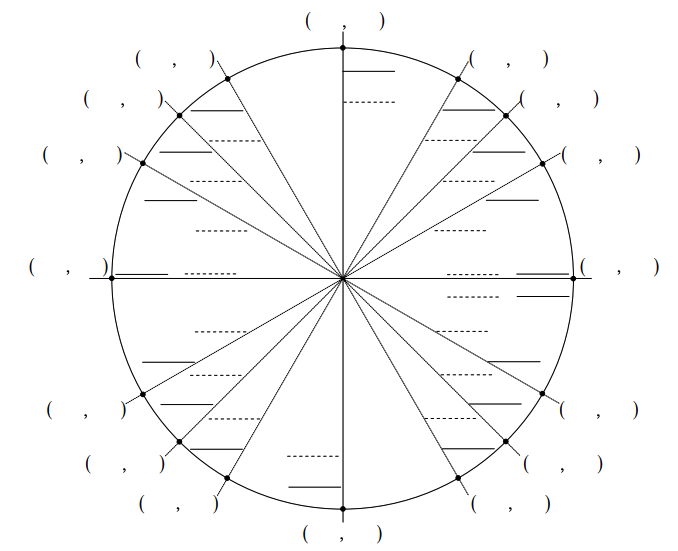 Quadrant II Exploration 			Quadrant III Exploration 		Quadrant IV Exploration	 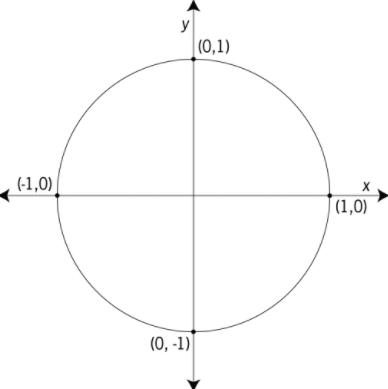 What trigonometric functions are positive in each quadrant?Evaluating trigonometric expressions at any angle. Example 1) Evaluate the six trigonometric functions at the angle . Example 2) Evaluate the six trigonometric functions at the angle  . Example 3) Evaluate the six trigonometric functions at the angle  . Example 4) Evaluate the following trigonometric expressions.  	